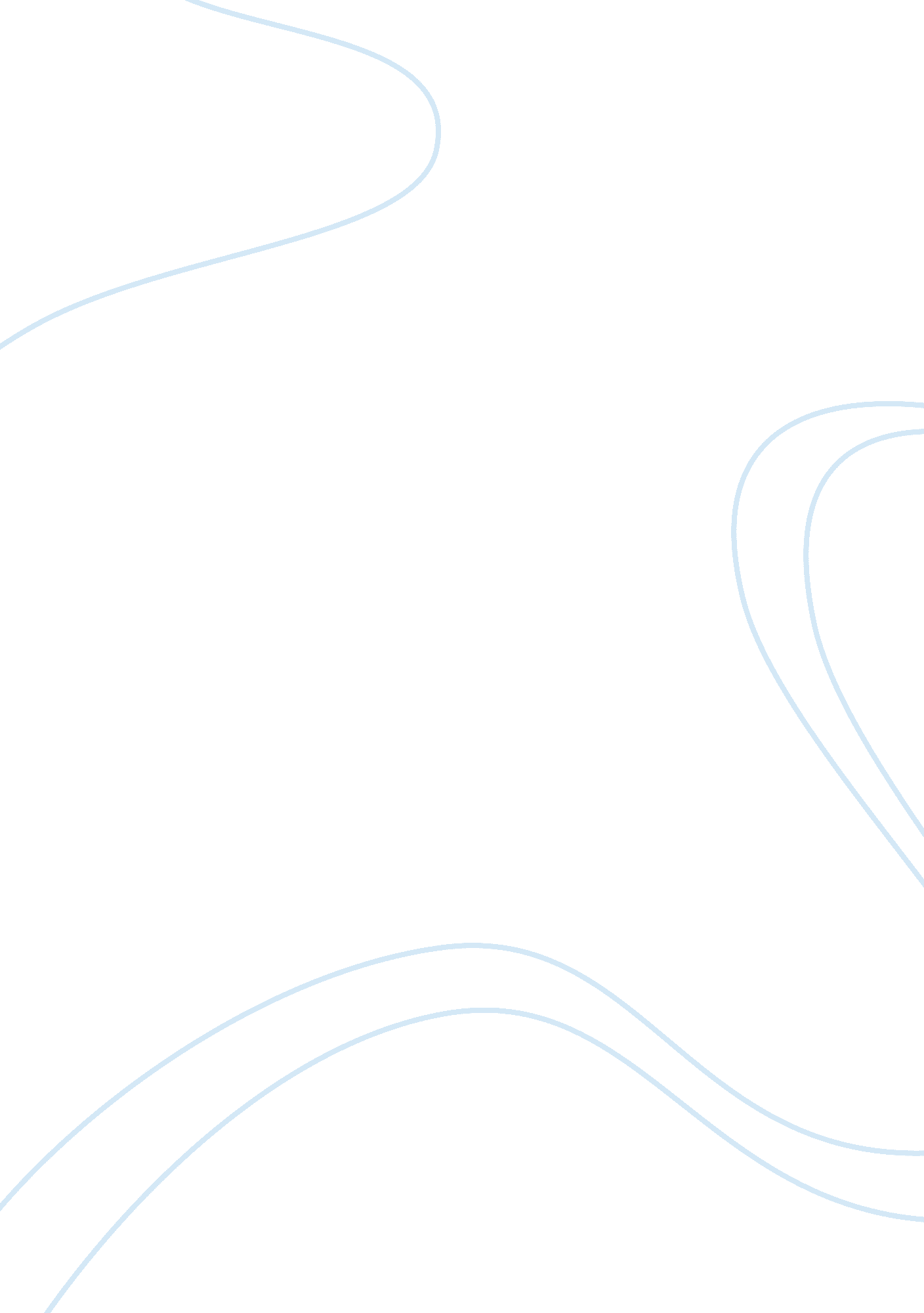 Cloud migration and its importanceScience, Computer Science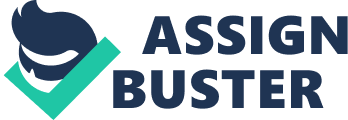 The business situation is in consistent development, engaging clients to get to boundless data at the command of the transcendent web. The computerized insurgency has introduced a power from the hands of business heads to the demands of clients as the present very aggressive condition gives enough catalyst of decision. Thus, a prerequisite is incorporated for determined experiences with buyer conduct, to get an additional use. This, close by the requirement for a complete framework that houses and orders the adept data, channelizing it to the ideal roads, is the thing that has brought advancements like cloud framework into the raid. The cloud has seen an outstanding development, that can be added to its fast pace of selection, overshadowing customary on-commence equipment. In the event that one takes after the development way of cloud painstakingly, he/she will have the capacity to effectively understand that the appropriation of cloud administrations has seen an ascent over all industry write and the measure of business. Given its enormous potential for various businesses, verticals, for example, fabricating, railroads, managing an account, retail, instruction and medicinal services all are changing to cloud administrations for streamlined reach and execution and additionally for versatility Versatility and pay-as-you-go estimating models are the key advantage gave by cloud administrations to associations for improved viability through innovation. Here are a portion of the key favorable circumstances of settling on cloud administrations: Adaptability Adaptability is the principal advantage that rings a bell while clarifying benefits of any cloud-based framework. Cloud-based administrations are untainted for associations with fluctuating bandwidth demands as it modifies its administrations as needs be. On the off chance that the requirements increment it’s anything but difficult to scale up the cloud limit, encouraged by the administration’s remote servers and the other way around. This scaled level of spryness furnishes associations with undiscovered favorable position over contenders – positioning ‘ operational dexterity’ as one of the best driver for cloud appropriation. Fiasco recuperation It is basic for associations of each size to contribute on vigorous catastrophe recuperation, yet because of absence of applicable capital and information, this indispensable fortification is kept at the secondary lounge till the fiasco strikes. With the coming of cloud, associations are opening their eyes to the benefits of an idiot proof debacle recuperation framework. A cloud-based reinforcement and recuperation arrangement spares time and cash while keeping away from substantial in advance venture and move up outsider ability as pointless uses. More than whatever else, it gives the wellbeing and security of data, information. The estimation of this office is most refreshing when an occurrence happens. DR readies an association to be more consistent to a considerable lot of the standards getting set up. Security Security infringement, for example, hacking (unapproved passage into the framework), information burglary, and wholesale fraud frequently set association back by crores because of loss of the hardware as well as the touchy information in it. Cloud processing gives more noteworthy security at such events. Since the information is put away in a parametric domain, just the individuals who have set the capacities can get to it, regardless of the end result for the machine, wiping information from lost machines to keep it from going into wrong hands. Portability Absence of portability is one of the misfortunes that associations are tormented by, as continuous conferences and plans to move from one country to different happens frequently. One can’t rely upon a devoted individual to work cloud as the inaccessibility of the said individual can cause a furore among inside administration. Inferable from the all encompassive and streamlined activities of cloud registering, one needs just a web association with gain admittance to information, while working upon it. And with most genuine cloud administrations offering versatile applications, one isn’t confined to any sole gadget to complete work. Expanded cooperation Frequently, tasks and duties end up awkward to group, particularly in associations which are developing significantly. A worked together exertion is required from the group to finish different assignments at all, in the most secure of time span. This is the place cloud framework, with its adaptability and versatility, happen to an extraordinary help. At the point when groups get to, alter and share reports in a streamlined manner, they advance a force to surge beyond on account of hierarchical objectives. Intensity This is among one of the central components for cloud appropriation. Because of the decrease in the primary concern for some, organizations attributable to cloud appropriation, it straightforwardly reflects in the cost of administrations gave to their clients. The cost of support for associations is drastically as the whole procedure has is under the upkeep of the cloud supplier. Cloud, single headedly has brought the cost of development down. Today even a start-up can manufacture an item or administration its client in an adaptable financially savvy way. As organizations hurry to join the cloud unrest it has turned out to be fundamental to trade more established practices with assist thorough arrangements. Cloud figuring is turned out to be an advantage that an association, as well as the whole business can securely put money on. The greater part of all, cloud enables organizations to center around what their center plan of action and leave the administration of the earth to the supplier to a more prominent degree. 